Romanesque and Gothic ArtThey were moving away from the static and gold-encrusted imagery of the Byzantine style during the Gothic and Romanesque period.Many artists painted with egg tempra.2 stylistic differences include:Giotto’s piece is more realistic, while the earlier piece is more flat (lacks depth).There is a greater sense of movement in Giotto’s piece.Romanesque churches were often built along pilgrimage routes and were designed to accommodate a large number of worshippers.The Romanesque style of architecture begins and ends from AD 1000 to the mid 12th century (1150).Romanesque refers to the style of architecture containing both Roman and Byzantine elements. It also refers to the Roman arch through the use of the round barrel vault.Sketch2 architectural similarities include:They both have a nave.They both have an apse.2 architectural differences include:St. Serin has a circular aisle (ambulatory)St. Serin has more seating along the nave (wider).SketchThe first Gothic church was the Abbey of St. Denis in France and Abbot Suger built in 1137-1144 AD. 2 stylistic differences include:There is no long transept in St. Denis.  St. Denis appears longer and wider.The pointed arch and flying buttresses helped make Gothic churches taller then Romanesque churches.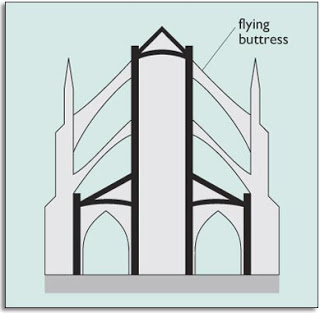 SketchDuring the Gothic period, stained glass was used quite frequently.There is one central figure in the centre who is seated on what looks like a throne.  The figures on the left are grouped together and seem peaceful.  There appears to be move movement and chaos on the left side (figures in action).  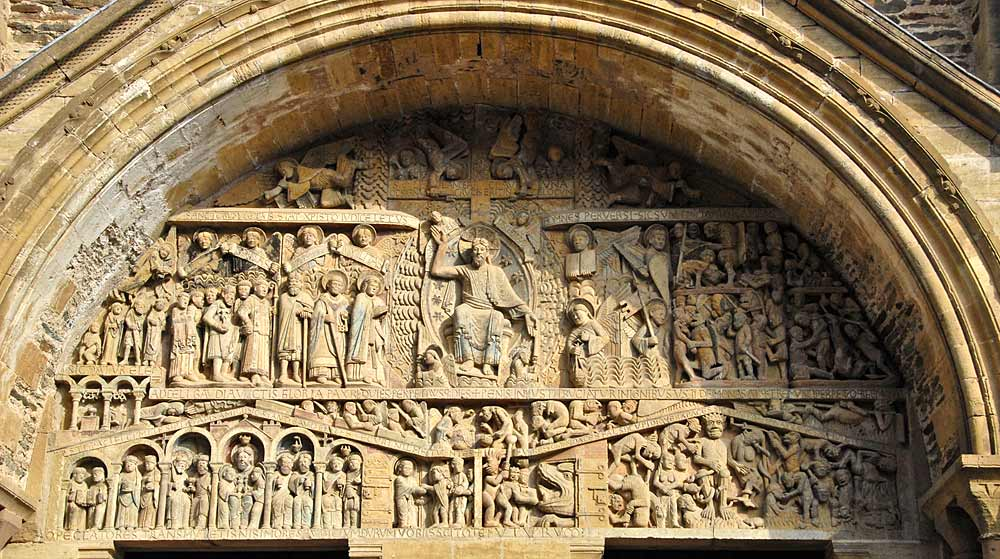 Half the figures have been placed in a structure.  These figures are all under arches and in between pillars.  It creates a sense of order, balance and peace.  The other figures are in a structure but are climbing on top of each other.  This creates some chaos, movement, and instability.The figures are arranged in a triangular shape.  The figures become smaller around the edges.  Each person seems to be engaged in some activity.  It creates a sense of balance, movement, and order. Gargoyle comes from the Latin word for “gurgulio,” meaning “throat” and the “gurgling” sound water makes as it passes through a gargoyle.  A carved creature that does not serve the purpose of a drain pipe is frequently referred to as “Grotesque.”